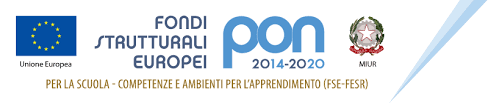 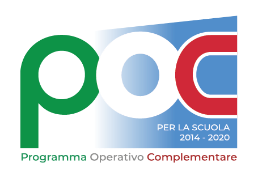 Allegato 1 - Domanda Al Dirigente Scolastico dell'IC Cropani-Simeri Crichi Via Tommaso Campanella, Cropani (CZ) Prot. 0015284/UOggetto: Istanza di Candidatura personale Docente ESPERTO INTERNO – Progetto 10.2.2A-FSEPON-CL-2021-66 – Dall’Inglese ai numeri passando anche per lo sport. Codice cup: H19J2100 2320006Il/La sottoscritto/a _____________________________________ nato a ____________________ il ___________________ codice fiscale ______________________________________ residente a__________________________________via_________________________________________ telefono_______________________________email ____________________________________ CHIEDEdi poter essere ammess_ alla procedura di selezione in qualità di Docente ESPERTO INTERNO per il/i seguente/i modulo/i formativ/o/i, per l’attuazione delle azioni di formazione riferite all’Asse I -istruzione- Fondo Sociale Europeo (FSE) Avviso pubblico Prot. n.9707 del 27/04/2021 “Per la scuola, competenze e ambienti per l’apprendimento 2014-2020”.ACCETTAsenza condizioni, quanto previsto nell’avviso e si impegna ad espletare l'incarico nel rispetto delle Disposizioni Ministeriali. Allega alla presente: a) Curriculum vitae, secondo il formato standard europeo; b) Autorizzazione al trattamento dei dati personali, conforme all'Allegato 2; c) Dichiarazione personale sostitutiva ai sensi del D.P.R. 28 dicembre 2000 n° 445, conforme all'Allegato 3; d) Copia di un documento di riconoscimento in corso di validità. Il/la sottoscritto/a consapevole della responsabilità penale e della decadenza da eventuali benefici acquisiti nel caso di dichiarazioni mendaci, dichiara di essere in possesso dei requisiti richiesti dall’avviso di selezione così come indicato nel proprio curriculum vitae. Data ___/___/______		                                 Firma _______________________________.Allegato 2 -  Informativa e consenso sul trattamento dei dati personaliINFORMATIVA SUL TRATTAMENTO DEI DATI PERSONALIInformativa - Legge 196/2003Ai sensi dell'art. 13 del D.Lgs n. 196 del 30/06/2003, recante norme sul trattamento dei dati personali, informiamo che l’I.C. Cropani-Simeri Crichi, in riferimento alle finalità istituzionali dell'istruzione e della formazione e ad ogni attività ad esse strumentale, raccoglie, registra, elabora, conserva e custodisce dati personali identificativi dei soggetti con i quali entra il relazione. In applicazione del D.Lgs 196/2003, i dati personali sono trattati in modo lecito, secondo correttezza e con adozione di idonee misure di protezione relativamente all'ambiente in cui vengono custoditi, al sistema adottato per elaborarli, ai soggetti incaricati del trattamento. Incaricati del Trattamento dei dati sono il personale addetto all'Ufficio di Segreteria, i componenti del personale di supporto operativo e il Referente per la sicurezza. I dati possono essere comunque trattati in relazione ad adempimenti relativi o connessi alla gestione del progetto.I dati in nessun caso vengono comunicati a soggetti privati senza il preventivo consenso scritto dell'interessato. Al soggetto interessato sono riconosciuti il diritto di accesso ai dati personali e gli altri diritti definiti dall'art. 7 del D.Lgs 196/03.Consenso al trattamento dati personaliIl / La sottoscritt ________________________________________________________________ nat_/_ a ____________________________________ provincia di_________________________ il ___/___/______, ricevuta l'informativa di cui l'art.13 del D.lgs. 196/23, esprime il proprio consenso affinché i dati personali forniti con la presente richiesta possano essere trattati per gli adempimenti connessi alla procedura di selezione.   Data ___/___/______			                                      Firma ______________________Allegato 3 – DichiarazioneAl Dirigente Scolastico I.C. Cropani-Simeri Crichi Via Tommaso Campanella, Cropani (CZ)DICHIARAZIONE PERSONALE SOSTITUTIVAResa ai sensi del DPR 445/2000Il/La sottoscritto/a ___________________________ nato a _______________ il ___/___/______codice fiscale ____________________________ residente a______________________________ Prov  (__) via_______________________________ telefono _____________________________ email _________________________________________________________________________,ai sensi degli artt. 46 e 47 del DPR 445/2000, DICHIARADi aver preso visione dell’avviso pubblico e di accettarne integralmente il contenuto; Di essere cittadino _______________________________; Di essere in godimento dei diritti politici; Di essere dipendente di altre amministrazioni ____________________; Ovvero di non essere dipendente di altre amministrazioni pubbliche; Di non aver subito condanne penali; Di possedere i titoli culturali, professionali e scientifici richiesti;Di presentare, se richiesto, la documentazione attestante il possesso dei requisiti e dei titoli autocertificati; Di possedere competenze informatiche per operare autonomamente sulla piattaforma MIUR – GPU; Di impegnarsi a documentare puntualmente tutta l’attività;Di accettare di svolgere le attività nei giorni e nelle ore stabilite dall’Istituzione scolastica; Di non aver fatto parte di alcuna commissione nazionale o regionale per la valutazione dei progetti PON e che pertanto non sussiste alcuna incompatibilità con l’incarico richiesto. _l_ sottoscritt_ è consapevole che, ai sensi degli artt. 46 e 47 del D.P.R. 445/2000, chiunque rilascia dichiarazioni mendaci, forma atti falsi o ne fa uso è punito ai sensi del codice penale e delle leggi speciali, secondo le disposizioni richiamate dall'art. 76 del D.P.R. 445/2000.   Data ___/___/______			                                      Firma ______________________SOTTOAZIONECODICE IDENTIFICATIVO PROGETTOTITOLO MODULOIMPORTO AUTORIZZATO10.2.2A10.2.2A-FSEPON-CL-2021-66Dal Gioco allo sportCropani Centro€ 5.082,00 10.2.2A10.2.2A-FSEPON-CL-2021-66Dal Gioco allo sport 1Cropani Marina€ 5.082,00 10.2.2A10.2.2A-FSEPON-CL-2021-66Dal Gioco allo sport 2Simeri Crichi€ 5.082,00 10.2.2A10.2.2A-FSEPON-CL-2021-66Dal Gioco allo sport 3Soveria Simeri€ 5.082,00 